АДМИНИСТРАЦИЯСаянского районаПОСТАНОВЛЕНИЕс. Агинское08.05.2019		   				                    		                   № 220-п«Об утверждении схем и реестра размещенияконтейнерного оборудования для временногохранения твердых коммунальных отходов на территории Тугачинского сельсовета»В соответствии с Федеральным законом от 06.10.2003 г. №131-ФЗ «Об общих принципах организации местного самоуправления в Российской Федерации, Федеральным законом от 24.06.1998 г. №89-ФЗ (в ред. от 25.12.2018 г.) «Об отходах производства и потребления», Федеральным законом от 30.03.1999 г. №52-ФЗ «О санитарно-эпидемиологическом благополучии населения», постановлением Правительства Российской Федерации от 31.08.2018 г. №1039 «Об утверждении Правил обустройства мест (площадок) накопления твердых коммунальных отходов и ведения их реестра», СанПиН 42-128-4690-88 «Санитарные правила содержания территорий населенных мест», в целях упорядочения работы по сбору и вывозу твердых коммунальных отходов, предотвращению вредного воздействия отходов на окружающую среду и здоровья населения, обеспечению чистоты и порядка на территории Тугачинского сельсовета, руководствуясь статьями 62, 81 Устава муниципального образования Саянский район Красноярского края, ПОСТАНОВЛЯЮ:1. Утвердить реестр размещения контейнерного оборудования  для временного хранения твердых коммунальных отходов на территории Тугачинского  сельсовета согласно приложению №1 к настоящему постановлению.2. Утвердить схемы размещения контейнерного оборудования  для временного хранения твердых коммунальных отходов на территории Тугачинского  сельсовета согласно приложениям №2; №3; №4 к настоящему постановлению.3. Контроль  за  исполнением настоящего постановления  возложить на заместителя главы района по оперативному управлению (Захаров А.Г.).4. Настоящее постановление вступает в силу со дня подписания, подлежит официальному опубликованию в общественно-политической газете Саянского района «Присаянье» и подлежит размещению на официальном веб-сайте www.adm-sayany.ru.Глава района                                                                                  И.В. Данилин                     Приложение №1                     к постановлениюадминистрации Саянского района   от 08.05.2019 № 220-пРеестр контейнерного оборудования для накопления твердых коммунальных отходов на территории Тугачинского сельсовета Саянского района  Красноярского края                                                                            Приложение №2                                                                              к постановлению                                                                                                                администрации Саянского района                                                                                        от 08.05.2019 № 220-пСхема расположения мест сбора ТКО на территории Тугачинского сельсовета Саянского района Красноярского краяп. Тугач, д.Капитоново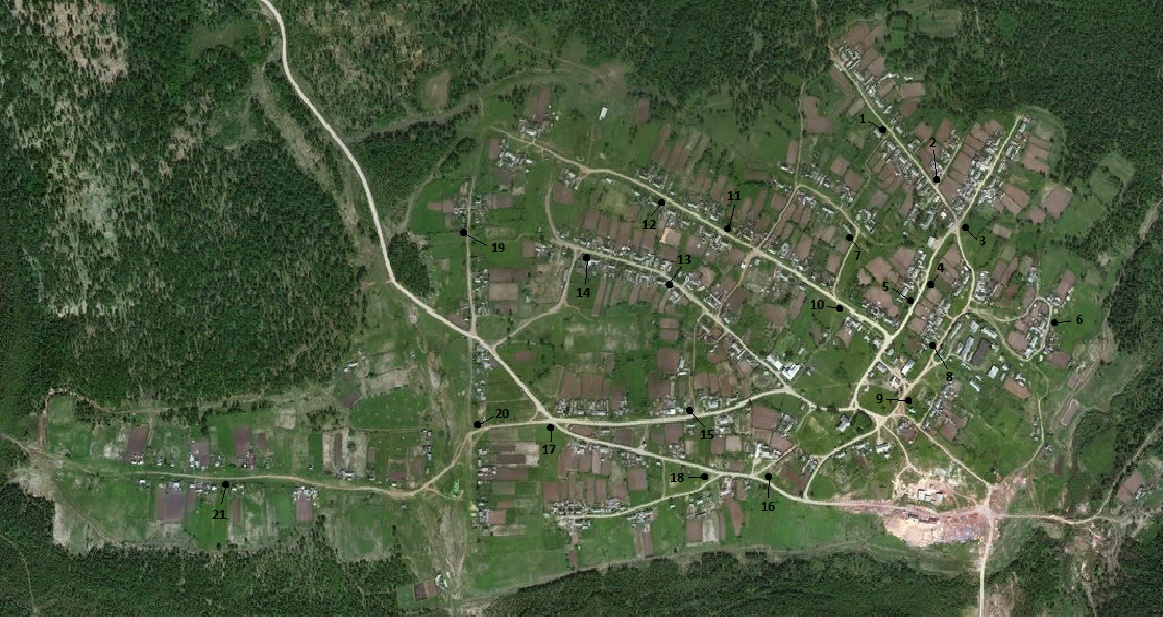                                                                              Приложение №3                                                                              к постановлению                                                                                                                администрации Саянского района                                                                                        от 08.05.2019 № 220-пСхема расположения мест сбора ТКО на территории Тугачинского сельсовета Саянского района Красноярского краяп. Кан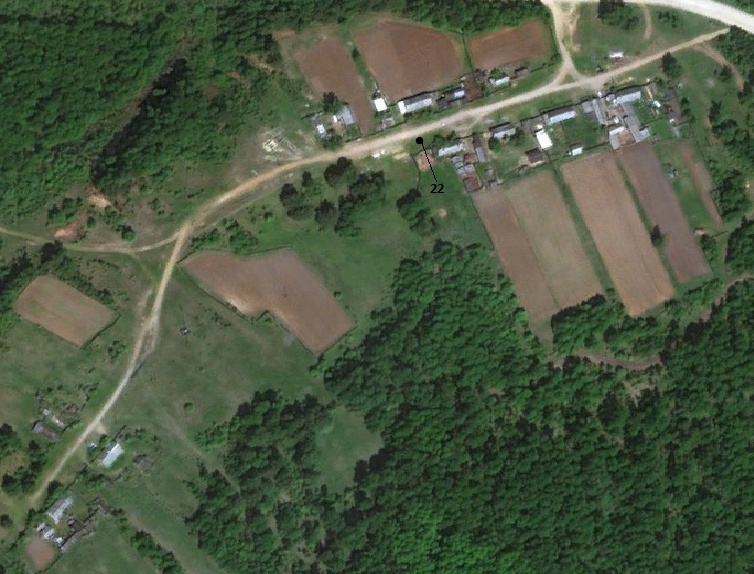                                                                              Приложение №4                                                                              к постановлению                                                                                                                администрации Саянского района                                                                                        от 08.05.2019 № 220-пСхема расположения мест сбора ТКО на территории Тугачинского сельсовета Саянского района Красноярского краяд. Шамы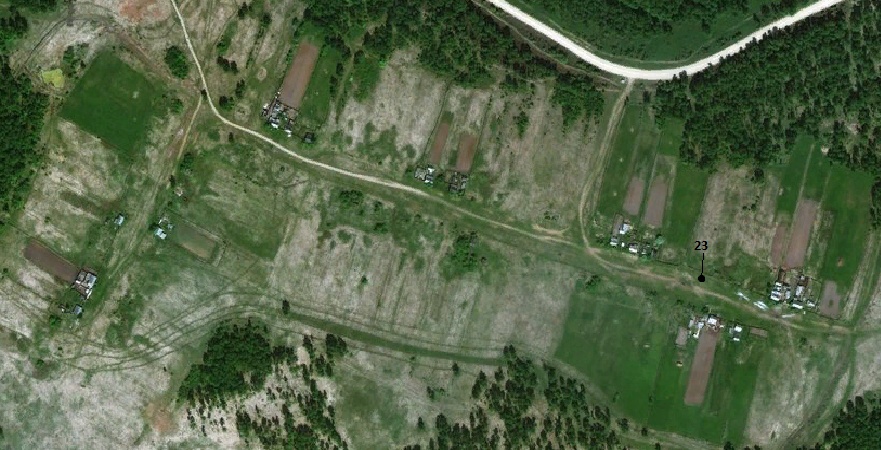 № п/пМесто расположения контейнерного оборудованияМесто расположения контейнерного оборудованияМесто расположения контейнерного оборудованияМесто расположения контейнерного оборудованияМесто расположения контейнерного оборудованияКонтейнеры для несортированных отходовКонтейнеры для несортированных отходовКонтейнеры для несортированных отходов№ п/пМуниципальное образованиеНаселенный пунктУлицаДомКорпус/ Строение№ места контейнерного оборудованияКол-воЕмкость (отдельного контейнера)1Саянский районп.ТугачНовая6110,752Саянский районп..ТугачНовая7210,753Саянский районп..Тугачим. Антонова6310,754Саянский районп..Тугачим. Антонова11410,755Саянский районп..Тугачим. Антонова19510,756Саянский районп..ТугачНабережная12610,757Саянский районп..ТугачОктябрьская7710,758Саянский районп..ТугачЦентральная12810,759Саянский районп..ТугачЦентральная19910,7510Саянский районп..ТугачКоммунальная81010,7511Саянский районп..ТугачКоммунальная221110,7512Саянский районп..ТугачКоммунальная351210,7513Саянский районп..ТугачШкольная191310,7514Саянский районп..ТугачШкольная331410,7515Саянский районп..ТугачПионерская61510,7516Саянский районп..ТугачТрактовая191610,7517Саянский районп..ТугачТрактовая331710,7518Саянский районп..ТугачЮжная21810,7519Саянский районд. КапитоновоКрасноармейская131910,7520Саянский районд. КапитоновоКрасноармейская292010,7521Саянский районд. КапитоновоЛесная152110,7522Саянский районп..КанЗеленая62210,7523Саянский районд. ШамыЛесная92310,75